БИЛТЕН БР. 2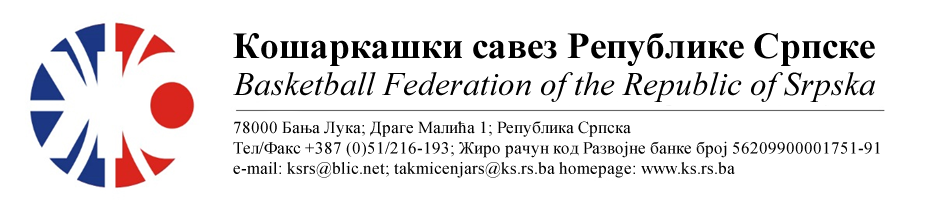 КУП РС ЖЕНЕТакмичарска сезона 2022/2023Први степенОДЛУКЕ :Све одигране утакмице региструју се постигнутим резултатом..									  Комесар за такмичење									  Миодраг Ивановић, с.р.Бројутакмице:
05.КК ЛИДЕР KK WBS BASKETBALL4665Бројутакмице:
05.Резултат по четвртинама:(12:20, 11:12, 12:16, 11:17)(12:20, 11:12, 12:16, 11:17)(12:20, 11:12, 12:16, 11:17)Делегат: Делегат: Делегат: Делегат: Судије:Судије:Судије:Судије:ПРИМЈЕДБЕ:Утакмица 5.кола АдмиралБет ЖЛРС рачуната као утакмица Купа РСПРИМЈЕДБЕ:Утакмица 5.кола АдмиралБет ЖЛРС рачуната као утакмица Купа РСПРИМЈЕДБЕ:Утакмица 5.кола АдмиралБет ЖЛРС рачуната као утакмица Купа РСПРИМЈЕДБЕ:Утакмица 5.кола АдмиралБет ЖЛРС рачуната као утакмица Купа РСБројутакмице:
06.ЖКК СЛОБОДАKK WBS BASKETBALL 6458Бројутакмице:
06.Резултат по четвртинама:(20:15, 14:16, 08:18, 22:09)(20:15, 14:16, 08:18, 22:09)(20:15, 14:16, 08:18, 22:09)Делегат: Ђурашиновић А.Делегат: Ђурашиновић А.Делегат: Ђурашиновић А.Делегат: Ђурашиновић А.Судије: Петковић Ж., Косић Б., Симић В.Судије: Петковић Ж., Косић Б., Симић В.Судије: Петковић Ж., Косић Б., Симић В.Судије: Петковић Ж., Косић Б., Симић В.ПРИМЈЕДБЕ:Без примједбиПРИМЈЕДБЕ:Без примједбиПРИМЈЕДБЕ:Без примједбиПРИМЈЕДБЕ:Без примједби